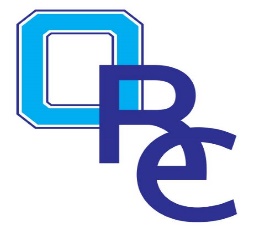 Basketball Grades 5-6Practice Plan OneIntroduction 10 min.Introduce team Dynamic warm ups, proper basketball attire & game rules 10 minIntroduce and practice dribbling 10 min    10 min.Introduce and practice passing chest, bounce & overhead Introduce Pivoting10 min. Introduce and practice shooting 10 min. Introduce and practice boxing out  5 min.Stretch and cooldown (Question & answer time on today’s practice.)See video library on www.oregonrec.recdesk.com for coaching tips, skill building games & drillsLet the team know when the next practice will be scheduled and end in a team huddle. 